Lazso - WH-111(1m) Кабель для передачи сигналов HDMI 2.0 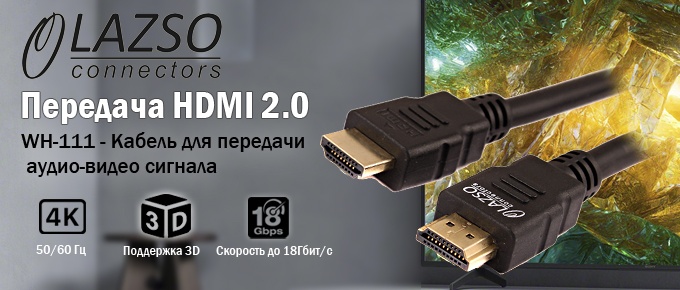 Кабель для передачи цифрового аудио-видео сигнала HDMI 2.0 с ноутбуков, ПК и камер, на мониторы и ТВ . Поддержка Full HD, 3D, 120 кадров в секунду. Бескислородная медь с экранированием.
Подробнее о моделе:WH-111(1m) Кабель для передачи сигналов HDMI 2.0, максимальное разрешение 4Кх2К, 60Hz (4:4:4). Круглое сечение. Тип разъёмов А-А ( вилка-вилка), 19 pin, позолоченные контакты. Обеспечивает передачу Fast Ethernet. Длина 1м. Цвет чёрный.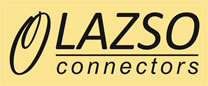 Гарантия - 2 года!По вопросам приобретения обращайтесь к официальным дилерам LAZSO или подробно изучайте оборудование для вашего решения на нашем сайте.Особенности:Скорость передачи данных до 18 Гбит/сПоддержка Full HD 3D со скоростью 120 кадров в секундуПоддержка разрешения 4K (3840×2160) при 50/60 ГцКабель из бескислородной меди с экранированиемСечение жил 30 AWGПозолочённые контакты 24К2 года гарантииПодробнее об устройстве...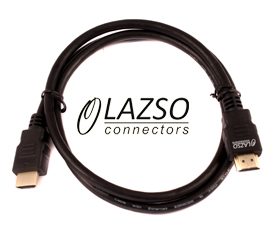 